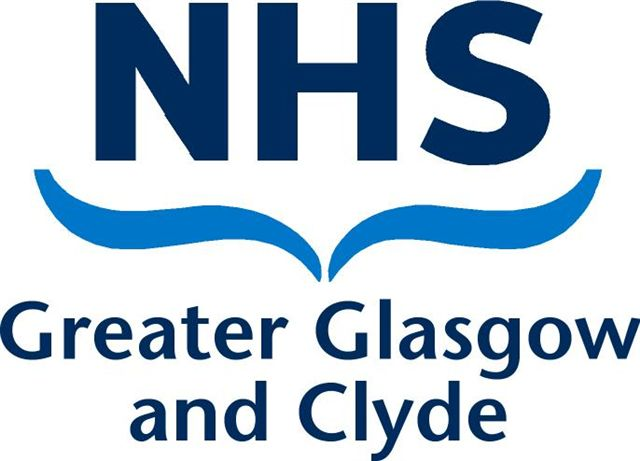 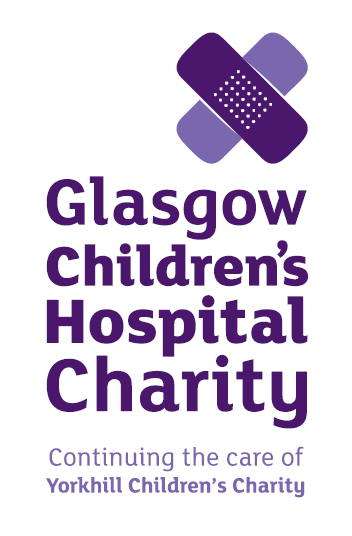 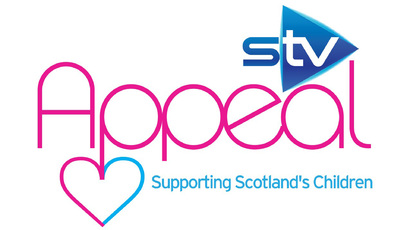 ROYAL HOSPITAL FOR CHILDRENMINDFULNESS COURSE – CAN THIS HELP YOU?Date: Starts Thursday 9th February for 8 weeksTime:  10.30 -12.30Venue: Royal Hospital for Children – 3rd Floor Discharge LoungeTrainer: Chloe HomewoodHow this can help:  The course will give you different techniques to help you manage your current situation and the thoughts and feelings that you are dealing with.  It will also give you the chance to speak to others who may be in similar situation and understand how you are feeling.The 8 week course has a strong evidence base and has been shown to help in the following ways:The ability to cope more effectively with stress and anxiety, depression, anger and panic statesAn increased ability to relax and an improvement in quality and duration of sleepThe ability to cope better with chronic pain and reduction in pain levelsGreater enthusiasm, creativity and increased energy levelsImproved self-esteem and clarity of thoughtA more effective immune systemIf you are interested please speak to Family Support on 0141 201 4012 or call in to Family Support on the ground floor of the Children’s hospital 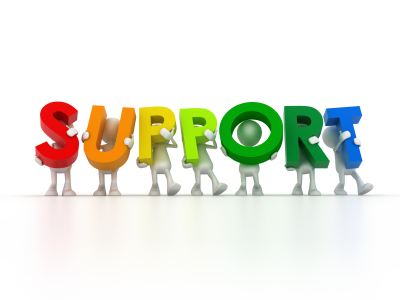 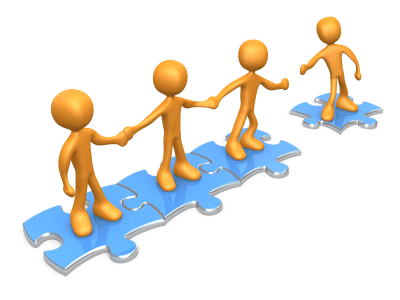 